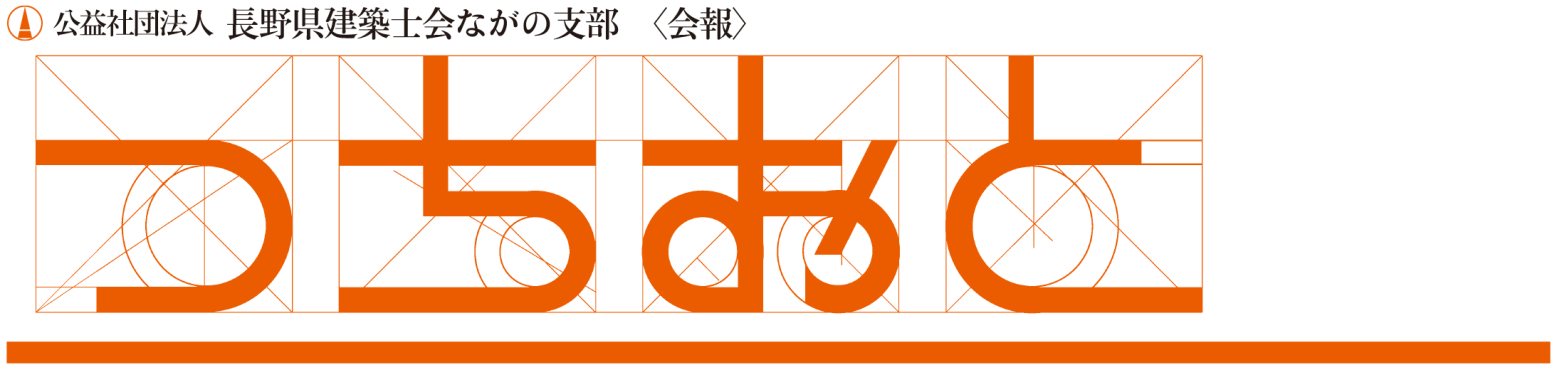 公益社団法人長野県建築士会ながの支部支部長　土倉 武幸総務情報委員会編集部会編集長　堀　 幸一この度、会報『つちおと』は支部ホームページでの閲覧のみとなりました。つちおとのデジタル化に伴い、支部ホームページも大幅拡充中です。ホームページ内に会員専用ページを新たに設け、会員にならないと閲覧することのできない有益な情報を掲載するほか、情報のストックの場として運用する計画です。そのような情報のひとつとして会員名簿の作成をすることになりました。以前はお手元に名簿が配布されていましたが、近年は個人情報保護の観点から見送られています。そのような状況を鑑み、個別のIDとパスワードで制限された会員専用ページに名簿を作成し、会員同士のつながりを深めていきたいと考えております。また、名簿作成にあたり『ひと言コメント』欄を設けました。ぜひ、みなさんのアピールの場としてご利用ください。　あくまでも名簿で記載する内容は任意です。掲載を希望しない項目には表の左にある□に✔を入れ、ご返信ください。未返信の場合でも、事務局側で【氏名】と【所属ブロック】を名簿に記載させていただきます。あらかじめご了承ください。みなさまのご理解とご協力をお願いいたします。事務作業軽減のため、なるべくWordファイルをご活用の上、メールにて事務局へ提出をお願いいたします。　　◇ 返信用記入欄 ◇◇◇【 返信締切：令和4年5月31日(火) 】返信先：建築士会ながの支部事務局宛　FAX：026-225-9981　または　e-mail：jimukyoku@kenchikushikai.info氏名所属ブロック勤務先ホームページメールアドレス連絡先電話番号（携帯など）ひと言コメント（50字以内でお願いします）※掲載内容は事務局を通し、いつでも変更可能です例）・手描きの建築パースが得意で、毎回お客さまに好評です。　 ・構造設計事務所を営んでいます。外注で構造計算も承ります。　 ・弊社はデザインビルド（設計施工一貫方式）を採用しています。　 ・最近はドローン撮影にはまっています。　 ・趣味でバイクツーリングをしています。一緒に走りませんか？